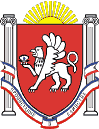 Администрация Новоандреевского сельского поселенияНовоандреевского района Республики Крым_____________________________________________________________________________ПОСТАНОВЛЕНИЕ21 июля 2020 года 			                    № 68 		                  с. НовоандреевкаОб утверждении Порядка и графика составления проекта бюджета Новоандреевского сельского поселения Симферопольского района Республики Крым на 2021 год и плановый период 2022 и 2023 годовВ соответствии со статьями 169, 184 Бюджетного кодекса Российской Федерации, Федеральным законом от 06.10.2003 года № 131-ФЗ «Об общих принципах организации местного самоуправления в Российской Федерации», решением Новоандреевского сельского совета Симферопольского района Республики Крым №114/15 от 08.10.2015 «Об утверждении Положения о бюджетном устройстве и бюджетном процессе в Новоандреевском  сельском поселении Симферопольского района Республики Крым» (с изменениями и дополнениями), администрация Новоандреевского сельского поселения Симферопольского района Республики Крым,- ПОСТАНОВЛЯЕТ:Утвердить Порядок составления проекта бюджета Новоандреевского сельского поселения Симферопольского района Республики Крым на очередной финансовый год и плановый период ( приложение 1). Утвердить график составления проекта бюджета Новоандреевского сельского поселения Симферопольского района Республики Крым на очередной финансовый год и плановый период, (приложение 2).Постановление №92 от 10.07.2019 считать утратившим силу.Настоящее Постановление подлежит размещению на официальном сайте администрации Новоандреевского сельского поселения Симферопольского района Республики Крым (новоандреевка.рф), на информационном стенде по адресу: с.Новоандреевка, ул.Победы, д.36 (у здания конторы) .Настоящее постановление вступает в силу со дня его подписания.Председатель Новоандреевского сельского совета- глава администрации Новоандреевского сельского поселения							В.Ю.ВайсбейнПриложение 1к постановлению администрацииНовоандреевского сельского поселения Симферопольского района Республики Крым    от 21.07.2020 г. № 68ПОРЯДОКсоставления проекта бюджета муниципального образования Новоандреевское сельское поселение Симферопольского района Республики Крым на 2021 год и плановый период 2022 и 2023 годовНастоящий порядок составления проекта бюджета муниципального образования Новоандреевское сельское поселение Симферопольского района Республики Крым на 2021 год и плановый период 2022 и 2023 годов (далее – Порядок) определяет правила и процедуру разработки проекта бюджета муниципального образования Новоандреевское сельское поселение Симферопольского района Республики Крым (далее – местный бюджет) на 2021 год и плановый период 2022 и 2023 годов и подготовки необходимых для этого нормативных правовых актов и материалов.Целью формирования Порядка является обеспечение своевременного и качественного составления проекта местного бюджета, установление этапов и сроков его составления.       Составление проекта местного бюджета на 2021 год и плановый период 2022 и 2023 годов основывается на:       - Бюджетном кодексе Российской Федерации;      - прогнозе социально-экономического развития Республики Крым, Симферопольского муниципального района и Новоандреевского сельского поселения Симферопольского района Республики Крым;-основных направлениях бюджетной и налоговой политики Республики Крым, Симферопольского муниципального района и Новоандреевского сельского поселения Симферопольского района Республики Крым;-муниципальных программах Симферопольского муниципального района и Новоандреевского сельского поселения Симферопольского района Республики Крым.       Проект местного бюджета на 2021 год и плановый период 2022 и 2023 годов разрабатывается путем изменения (уточнения) показателей планового периода утвержденного бюджета и включения показателей второго года планового периода.      При составлении проекта местного бюджета Администрация Новоандреевского сельского поселения Симферопольского района Республики Крым:      - организует составление программы социально-экономического развития муниципального образования Новоандреевское сельское поселение Симферопольского района Республики Крым на 2021 год и плановый период 2022 и 2023 годов, перспективного финансового плана;  - рассматривает и одобряет прогноз социально-экономического развития Новоандреевского сельского поселения Симферопольского района Республики Крым на 2021 год и плановый период 2022 и 2023 годов;   - рассматривает и одобряет проект решения о местном бюджете, а также документы и материалы, подлежащие одновременному представлению в Новоандреевский сельский совет Симферопольского района Республики Крым;    - организует работу и непосредственно составляет проект местного бюджета на 2021 год и плановый период 2022 и 2023 годов, формирует пакет документов и материалов, подлежащих представлению в Новоандреевский сельский совет Симферопольского района Республики Крым;    - разрабатывает основные характеристики проекта местного бюджета на 2021 год и плановый период 2022 и 2023 годов;   - разрабатывает проект решения сессии Новоандреевского сельского совета Симферопольского района Республики Крым о бюджете муниципального образования Новоандреевское сельское поселения Симферопольского района Республики Крым на 2021 год и плановый период 2022 и 2023 годов;    - устанавливает порядок и методику планирования бюджетных ассигнований;  - устанавливает порядок составления и ведения сводной бюджетной росписи муниципального образования Новоандреевское сельское поселения Симферопольского района Республики Крым; - устанавливает порядок составления и ведения кассового плана муниципального образования Новоандреевское сельское поселения Симферопольского района Республики Крым; - подготавливает прогноз доходов и поступлений из источников финансирования дефицита местного бюджета;   - формирует реестр расходных обязательств Новоандреевского сельского поселения и осуществляет методическое руководство составлением реестра расходных обязательств;   - определяет порядок применения бюджетной классификации Российской Федерации в части, относящейся к местному бюджету;   - осуществляет оценку ожидаемого исполнения местного бюджета за текущий финансовый год;   - Подготовка проекта решения о местном бюджете на 2021 год и плановый период 2022 и 2023 годов, а также документов и материалов, предоставляемых в установленном порядке одновременно с ним, осуществляется в соответствии с Графиком составления проекта местного бюджета  на 2021 год и плановый период 2022 и 2023 годов.Приложение 2к постановлению администрацииНовоандреевского сельского поселения Симферопольского района Республики Крым    от 21.07.2020 г. № 68  ГРАФИК СОСТАВЛЕНИЯ ПРОЕКТА БЮДЖЕТАМУНИЦИПАЛЬНОГО ОБРАЗОВАНИЯНОВОАНДРЕЕВСКОЕ СЕЛЬСКОЕ ПОСЕЛЕНИЕСИМФЕРОПОЛЬСКОГО РАЙОНА РЕСПУБЛИКИ КРЫМНА 2021 ГОД И ПЛАНОВЫЙ ПЕРИОД 2022 И 2023 ГОДОВN 
п/пНаименование мероприятия,  
документа, показателя    Исполнитель     Срок    
исполнения     12341  Прогноз социально-экономического развития Новоандреевского сельского поселения Симферопольского района Республики Крым на 2021 год и плановый период 2022-2023 годов                      Администрация Новоандреевского сельского поселения Симферопольского района Республики КрымДо 01 октября 2020 года2  Прогноз поступления налоговых и неналоговых доходов бюджета   Новоандреевского сельского поселения Симферопольского района Республики Крым на 2021 год и плановый период 2022-2023 годов в разрезе кодов бюджетной классификации Российской Федерации по формам, доведенным Министерством финансов Республики Крым                   Администрация Новоандреевского сельского поселения Симферопольского района Республики Крым; Межрайонная ИФНС №5 по Республике КрымДо 01 августа 2020 года3 Проект основных направлений бюджетной и налоговой политики на 2021год и плановый период 2022-2023 годов                         Администрация Новоандреевского сельского поселения Симферопольского района Республики Крымдо 01 октября 2020 года  4Формирование кодов целевых статей расходов бюджета   Новоандреевского сельского поселения Симферопольского района Республики Крым на 2021 год и плановый период 2022-2023 годовАдминистрация Новоандреевского сельского поселения Симферопольского района Республики КрымДо 1 августа 2020 года5Подготовка реестра расходных обязательств главного распорядителя бюджетных средств на 2021-2023 годы                           Администрация Новоандреевского сельского поселения Симферопольского района Республики КрымДо 1 августа 2020 года6Прогноз закупок для муниципальных нужд Новоандреевского сельского поселения Симферопольского района Республики Крым на 2021 год и плановый период 2022-2023 годовАдминистрация Новоандреевского сельского поселения Симферопольского района Республики КрымДо 1 августа 2020 года7Подготовка постановления Администрации Новоандреевского сельского поселения Симферопольского района Республики Крым «О прогнозе социально-экономического развития Новоандреевского сельского поселения Симферопольского района Республики Крым на 2021 год и плановый период 2022-2023 годов»Администрация Новоандреевского сельского поселения Симферопольского района Республики Крымдо 01 сентября 20208Разработка проектов целевых муниципальных программ на 2021 год и плановый период 2022-2023 годов     Администрация Новоандреевского сельского поселения Симферопольского района Республики КрымДо 01 августа 2020 года 9Представление паспортов целевых муниципальных программ на 2021 год и плановый период 2022-2023 годов     Администрация Новоандреевского сельского поселения Симферопольского района Республики Крымдо 01 сентября 2020 года10Формирование реестра расходных обязательств Новоандреевского сельского поселения на 2021 год и плановый период 2022-2023 годов     Администрация Новоандреевского сельского поселения Симферопольского района Республики КрымДо 15 октября 2020 года11Формирование реестра источников доходов бюджета Новоандреевского сельского поселения на 2021 год и плановый период 2022-2023 годов по форме, утвержденной министерством финансов Республики Крым   Администрация Новоандреевского сельского поселения Симферопольского района Республики КрымДо 01 октября 2020 года12Формирование и представление проекта     бюджета   Новоандреевского сельского поселения Симферопольского района Республики Крым на 2021 год и плановый период 2022-2023 годов на согласование в Министерство финансов Республики КрымАдминистрация Новоандреевского сельского поселения Симферопольского района Республики КрымДо внесения в Новоандреевский сельский совет Симферопольского района Республики Крым13Подготовка пояснительной записка к проекту решения Новоандреевского сельского совета Симферопольского района Республики Крым «О бюджете муниципального образования Новоандреевского сельского поселения Симферопольского района Республики Крым на 2021 год и плановый период 2022 и 2023 годов»Администрация Новоандреевского сельского поселения Симферопольского района Республики КрымДо 01 ноября 2020 года14Проведение публичных (общественных) слушаний проекта бюджета  муниципального образования  Новоандреевского сельского поселения Симферопольского района Республики Крым на 2021 год и плановый период 2022- 2023 годовАдминистрация Новоандреевского сельского поселения Симферопольского района Республики КрымВ течение 15 дней после принятия решения о проведении публичных слушаний15Представление  проекта   бюджета муниципального образования Новоандреевское сельское поселение Симферопольского района Республики Крым на 2021 год  и плановый период 2022 и 2023 годов на сессию Новоандреевского сельского совета Симферопольского района Администрация Новоандреевского сельского поселения Администрация Новоандреевского сельского поселения Симферопольского района Республики КрымДо 29 декабря 2020 года